The City School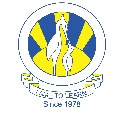 North Nazimabad Boys CampusSecond Monthly Test Session 2019 – 20Class - 10Time: 35 Minutes 			                          History			        			Marks 25Name: ___________________		                      Sec: ______	                     Date: ______________Q1.	(a) Who was Iskandar Mirza?									[4]	(b) Why did East Pakistan seek separation from West Pakistan? 				[7](c) Were the social reforms of Ayub Khan the most important of his domestic policies during the ‘Decade of Progress’ between 1958 and 1969? Explain your answer.   		[14]The City SchoolNorth Nazimabad Boys CampusSecond Monthly Test Session 2019 – 20Class - 10Time: 35 Minutes 			                          History			        			Marks 25Name: ___________________		                      Sec: ______	                     Date: ______________Q1.	(a) Who was Iskandar Mirza?									[4]	(b) Why did East Pakistan seek separation from West Pakistan? 				[7](c) Were the social reforms of Ayub Khan the most important of his domestic policies during the ‘Decade of Progress’ between 1958 and 1969? Explain your answer. 	[14]The City SchoolNorth Nazimabad Boys CampusSecond Monthly Test Session 2019 – 20Class - 10Time: 35 Minutes 			                          History			        			Marks 25Name: ___________________		                      Sec: ______	                     Date: ______________Q1.	(a) Who was Iskandar Mirza?									[4]	(b) Why did East Pakistan seek separation from West Pakistan? 				[7](c) Were the social reforms of Ayub Khan the most important of his domestic policies during the ‘Decade of Progress’ between 1958 and 1969? Explain your answer.   		[14]